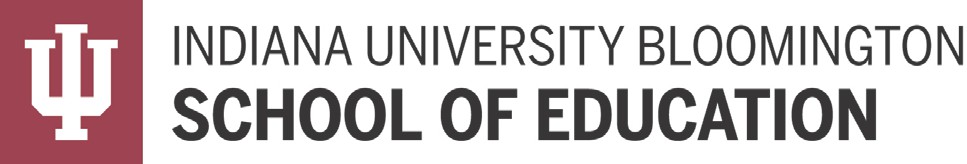 Graduate Studies, Recruitment, Admissions & Financial Aid CommitteeMeeting 6 Agenda | February 27, 2020 | 1 – 2pm | 2102Voting ItemsProgram ChangesSocial Foundations of Education doctoral minor program and name change: Bradley Levinson @1pmMSED-Mental Health Counseling and Counselor Ed-Mental Health Track: Rebecca MartinezReview/Approval of Minutes from January 28, 2020Discussion ItemNew Gems ExperienceInformation ItemsUpdate from Policy Council